		Warszawa, 08 marca 2023 r.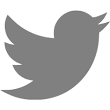 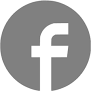 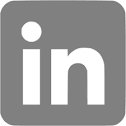 #Budimex #kolej #WarszawaZachodniaZaawansowanie prac na stacji kolejowej Warszawa Zachodnia przekracza 60%Plac budowy obejmuje obszar o długości 3,5 km. Obecnie wykonano 70% konstrukcji stalowej. Na budowie pracuje ok. 550 osób i 130 jednostek sprzętowych.W ramach kontraktu dotyczącego przebudowy stacji Warszawa Zachodnia aktualnie realizowane są prace na odcinku o długości 3,5 km. Obecnie trwa budowa konstrukcji zadaszenia nad peronami 3, 4 i 5 oraz nowych peronów. Ponadto od strony Woli powstaje budynek dworca. Na placu budowy pracuje prawie 550 osób i ok. 130 jednostek sprzętowych. Prace nad największą inwestycją PKP Polskich Linii Kolejowych S.A. o wartości ponad 1,9 mld zł realizowane przez Budimex rozpoczęły się w grudniu 2020 roku. Zaawansowanie prac na Warszawie Zachodniej to ok. 60%. Trwają obecnie prace nad konstrukcją zadaszenia nad peronami 3, 4 i 5. - W części centralnej stacji powstaje zadaszenie hali dworca, które posadowione jest na baretach. Zakończono w tym miejscu już roboty fundamentowe, czyli ponad 100 metrów bieżących ścian szczelinowych, które sięgały nawet 35 metrów poniżej poziomu terenu – mówi Patryk Jaworski, Kierownik Budowy stacji Warszawa Zachodnia w Budimex SA.Rozpoczęło się betonowanie pierwszej płyty stropowej przejścia podziemnego w miejscu peronów 3, 4 i 5. Dalsze prace będą obejmowały zakres pod peronem 4 i 5 oraz konstrukcję nowych peronów. Ponadto od strony Woli powstaje budynek dworca. - Udało nam się już zrealizować ok. 70% konstrukcji stalowej. Wykonaliśmy wszystkie fundamenty i 60% ścian. W części wschodniej trwa budowa ściany oporowej o 280 metrach długości. Będzie służyła jako opór nasypu, który umożliwi połączenie torów średnicowych i dalekobieżnych, a dokładniej toru 2 z 1 ŚR prowadzącym do Warszawy Centralnej i dalej Warszawy Wschodniej – dodaje Patryk Jaworski. Od strony stacji Warszawa Włochy trwają prace nad kontynuacją obiektu inżynieryjnego, który jest dwupoziomowym skrzyżowaniem układu torowego. Wykonane zostało już posadowienie obiektu. Pod nim, a także pod torem linii radomskiej nawiercono 10 km kolumn DSM. Zakończenie prac na peronach 3 i 4 jest planowane do września tego roku. Z kolei od czerwca tego roku powinny być czynne wszystkie cztery tory linii średnicowej idącej od stacji w kierunku Warszawy Centralnej i Wschodniej. Warszawa Zachodnia to strategiczna w Polsce stacja pod względem liczby kursujących pociągów. Średnio na dobę przejeżdża przez nią około 1000 pociągów aglomeracyjnych, regionalnych, dalekobieżnych krajowych i międzynarodowych. Prace budowlane realizowane są w ramach projektu POIiŚ 5.1-13 pn.: „Prace na linii średnicowej w Warszawie na odcinku Warszawa Wschodnia – Warszawa Zachodnia”. Zakończenie inwestycji o wartości 1,9 mld zł planowane jest w 2024 roku.BUDIMEX SA jest spółką z ponad pięćdziesięcioletnią tradycją, która ma znaczący udział w rozwoju gospodarczym Polski. Naszą pracą podnosimy jakość życia milionów Polaków. W okresie 50 lat istnienia firmy zrealizowaliśmy tysiące nowoczesnych inwestycji infrastrukturalnych, kubaturowych i przemysłowych. Kultura innowacyjności, doskonalenie i kierowanie się zasadami zrównoważonego rozwoju pozwoliły nam zdobyć pozycję lidera polskiego rynku budowlanego. Jesteśmy obecni nie tylko na rynku polskim, ale też zagranicznym. Stopniowo zwiększamy swoje zaangażowanie w sektorze facility management (obsługa nieruchomości i obiektów infrastruktury) oraz gospodarki odpadami. Od 1995 roku nasza spółka notowana jest na warszawskiej GPW, a od roku 2011 wchodzi w skład indeksu najbardziej odpowiedzialnych spółek giełdowych. Jej inwestorem strategicznym jest hiszpańska firma o globalnym zasięgu – Ferrovial. W skład grupy wchodzą: Mostostal Kraków oraz FBSerwis.Jesteśmy jednym z sygnatariuszy Porozumienia dla Bezpieczeństwa w Budownictwie – inicjatywy utworzonej w 2010 r., zrzeszającej największych generalnych wykonawców w Polsce w celu podniesienia poziomu bezpieczeństwa pracy w branży budowlanej.Więcej informacji jest dostępnych na www.budimex.plKontakt: Michał Wrzosek Rzecznik Prasowytel. (22) 62 36 164, 512 478 522, michal.wrzosek@budimex.plwww.media.budimex.pl